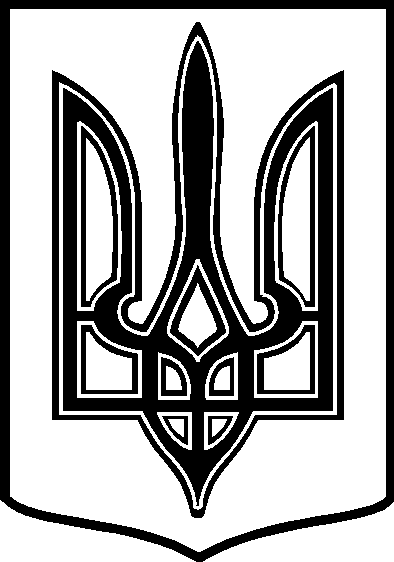 УКРАЇНАТАРТАЦЬКА СІЛЬСЬКА РАДАЧЕЧЕЛЬНИЦЬКОГО РАЙОНУ ВІННИЦЬКОЇ ОБЛАСТІ РІШЕННЯ № 15911.04.2017 року                                                                    13 сесія 7 скликанняс. ТартакПро внесення змін до рішень попередніх сесій       Розглянувши заяви гр. Писанецького В. А., Демкова А. П.,  договір дарування  житлового будинку серії НВ № 0219727 від 21.11.1997 року, зареєстрований  Тульчинським МБТІ за реєстровим № 444  10.12.1997 року, архівний витяг № 73/01-22 від 06.03.2017 року з рішення Тартацької сільської Ради народних депутатів «Затвердження матеріалів інвентаризації та приватизації земельних ділянок» 11 сесії 2 скликання від 25.12.1997 року,  керуючись  ст.26 Закону України «Про місцеве самоврядування в Україні», ст. 12 Земельного кодексу України                                      сільська  рада    ВИРІШИЛА:1.  Внести зміни до рішення «Затвердження матеріалів інвентаризації та приватизації земельних ділянок» 11 сесії 2 скликання від 25.12.1997, виклавши пункт 125 у наступній редакції :   Писанецькому Валерію Анатолійовичу – 0,14 га, в т. ч.   для будівництва і обслуговування жилого будинку, господарських будівель і споруд площею 0,14 га за адресою : вул. Набережна, 62.2. Внести зміни до рішення« Про надання згоди на виготовлення технічної документації із землеустрою щодо складання документів, що посвідчують право власності на земельні ділянки громадянам с. Тартак» 9 сесії 5 скликання від 18.12.2007 року № 143, відмінивши пункт 1 у частині: дати згоду на виготовлення технічної документації із землеустрою щодо складання документів, що посвідчують право власності на земельні ділянки громадянам:5) Демкову Анатолію Петровичу  -   0,28 га для ведення особистого селянського господарства, ( 0,20 га – в колишньому відділенні «Леніна»; 0,08 га – вул.. Жовтнева, в районі відстійників спиртового заводу ).3.    Контроль за виконанням даного рішення покласти на постійну   комісію з  питань охорони  довкілля,  раціонального використання земель таземельних відносин   ( голова  комісії –  Рудакевич  В. В. ).   Сільський голова:                                                      В. В. Демченко